S6 Formal Assessment Calendar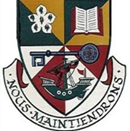 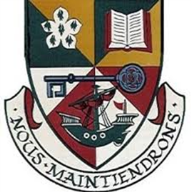 October-December 2020Monday 26th October Monday 26th October Monday 26th October Monday 26th October Monday 26th October Subject Level Teacher Period RoomArt & Design Higher & Nat 5 (Practical Exam)Mr BoyleP6M101Tuesday 27th October Tuesday 27th October Tuesday 27th October Tuesday 27th October Tuesday 27th October Subject Level Teacher Period RoomArt & DesignHigher & Nat 5 (Practical Exam)Miss McClungP4M102Wednesday 28th October Wednesday 28th October Wednesday 28th October Wednesday 28th October Wednesday 28th October Subject Level Teacher Period RoomArt & DesignHigher & Nat 5 (Practical Exam)Miss McClungP2-P3M102Maths Nat 5 Miss Jackson P5M207Friday 30th October Friday 30th October Friday 30th October Friday 30th October Friday 30th October Subject Level Teacher Period RoomArt & DesignHigher & Nat 5 (Practical Exam)Miss McClungP4M102Wednesday 4th NovemberWednesday 4th NovemberWednesday 4th NovemberWednesday 4th NovemberWednesday 4th NovemberSubject Level Teacher Period RoomPhysicsHigherMr McCormick2T12Art & DesignHigher & Nat 5 (Written Exam)Miss McClungP2-P3M102Tuesday 17th NovemberTuesday 17th NovemberTuesday 17th NovemberTuesday 17th NovemberTuesday 17th NovemberSubject Level Teacher Period RoomEnglish (RUAE)HigherS. Southern/S. Ruddy/A. DouglasPeriods 2 and 3English Dept.English (RUAE)N5J. McGregor/A. Douglas/C. Lawrie/H. LoganPeriods 2 and 3English Dept.Wednesday 18th NovemberWednesday 18th NovemberWednesday 18th NovemberWednesday 18th NovemberWednesday 18th NovemberSubject Level Teacher Period RoomEnglish (Scottish Text)HigherS. Southern/S. Ruddy/A. DouglasPeriod 1English Dept.English (Scottish Text)N5J. McGregor/A. Douglas/C. Lawrie/H. LoganPeriod 1English Dept.Friday 20th NovemberFriday 20th NovemberFriday 20th NovemberFriday 20th NovemberFriday 20th NovemberSubject Level Teacher Period RoomEnglish (Critical Essay)HigherS. Southern/S. Ruddy/A. DouglasPeriod 4English Dept.English (Critical Essay)N5J. McGregor/A. Douglas/C. Lawrie/H. LoganPeriod 4English Dept.Monday 23rd NovemberMonday 23rd NovemberMonday 23rd NovemberMonday 23rd NovemberMonday 23rd NovemberSubject Level Teacher Period RoomMusic Higher (Practical – Playday)Miss RossP1M02MusicAdvanced Higher (Practical – Playday)Miss RossP1M02Wednesday 25th NovemberWednesday 25th NovemberWednesday 25th NovemberWednesday 25th NovemberWednesday 25th NovemberSubject Level Teacher Period RoomDramaHigher (Written)Miss WilliamsP2-3DramaMusicHigher(Practical – Playday)Miss RossP5M02MusicAdvanced Higher (Practical – Playday)Miss RossP5M02Thursday 26th NovemberThursday 26th NovemberThursday 26th NovemberThursday 26th NovemberThursday 26th NovemberSubject Level Teacher Period RoomMusicHigher (Practical – Playday)Mr MathesonP2-P3M04MusicAdvanced Higher (Practical – Playday)Mr MathesonP2-P3M04Friday 27th NovemberFriday 27th NovemberFriday 27th NovemberFriday 27th NovemberFriday 27th NovemberSubject Level Teacher Period RoomPhysicsAdvanced HigherMr Kennerley3T11Music Higher (Practical – Playday)Miss RossP2M02MusicAdvanced Higher (Practical - Playday)Miss RossP2M02Monday 30th NovemberMonday 30th NovemberMonday 30th NovemberMonday 30th NovemberMonday 30th NovemberSubject Level Teacher Period RoomGraphics Higher Advanced HigherMr Tait 5T01Tuesday 1st DecemberTuesday 1st DecemberTuesday 1st DecemberTuesday 1st DecemberTuesday 1st DecemberSubject Level Teacher Period RoomChemistryHigherMr Griffin2/3T22PhotographyHigherMr ReidP5M103DramaHigher (Practical)Miss WilliamsP4DramaSpanishHigherMrs YoungP5 & 6M214PhilosophyPhilosophyHigher N5Mr PhilpMr PhilpP5&6P5&6T15T15Wednesday 2nd DecemberWednesday 2nd DecemberWednesday 2nd DecemberWednesday 2nd DecemberWednesday 2nd DecemberSubject Level Teacher Period RoomDramaHigher (Practical)Miss WilliamsP2-P3DramaMusicHigher (Practical)Miss RossP5M02FrenchAdv HigherPaper 1 Mrs YoungP2-3M214
Thursday 3rd DecemberThursday 3rd DecemberThursday 3rd DecemberThursday 3rd DecemberThursday 3rd DecemberSubject Level Teacher Period RoomDramaHigher (Practical)Miss WilliamsP1DramaMusicAdvanced Higher (Listening Paper)Mr MathesonP2-P3M04Friday 4th DecemberFriday 4th DecemberFriday 4th DecemberFriday 4th DecemberFriday 4th DecemberSubject Level Teacher Period RoomBusiness Higher Mrs McLennan P4T17DramaHigher (Practical)Miss WilliamsP3DramaFrenchAdv HigherListeningMrs YoungP3M214Wednesday 9th DecemberWednesday 9th DecemberWednesday 9th DecemberWednesday 9th DecemberWednesday 9th DecemberSubject Level Teacher Period RoomWoodwork National 5Mr McMahon 2T03HistoryHigher Paper 2Advanced Higher Mr Elder/Dunn
Mr Elder5 into after school5 into after schoolT34 T34Tuesday 15th DecemberTuesday 15th DecemberTuesday 15th DecemberTuesday 15th DecemberTuesday 15th DecemberSubject Level Teacher Period RoomChemistryAdvanced HigherMiss Ayton/Miss Robinson5/6T24Wednesday 16th DecemberWednesday 16th DecemberWednesday 16th DecemberWednesday 16th DecemberWednesday 16th DecemberSubject Level Teacher Period RoomHistory Higher Paper 1MrDunn and Mr Elder5T34Thursday 17th DecemberThursday 17th DecemberThursday 17th DecemberThursday 17th DecemberThursday 17th DecemberSubject Level Teacher Period RoomBiologyAdvanced HigherDr Gavin4T19